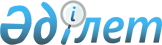 О внесении дополнения в постановление Правительства Республики Казахстан от 16 мая 2006 года № 402
					
			Утративший силу
			
			
		
					Постановление Правительства Республики Казахстан от 18 сентября 2008 года № 863. Утратило силу постановлением Правительства Республики Казахстан от 16 ноября 2009 года № 1844

      Сноска. Утратило силу постановлением Правительства РК от 16.11.2009 № 1844.      В соответствии со статьей 175 Бюджетного кодекса Республики Казахстан от 24 апреля 2004 года Правительство Республики Казахстан ПОСТАНОВЛЯЕТ: 



      1. Внести в постановление Правительства Республики Казахстан от 16 мая 2006 года № 402 "Об определении перечня финансовых агентств, бюджетные кредиты из республиканского бюджета которым могут выделяться без обеспечения исполнения обязательств" следующее дополнение: 



      в пункте 1 после слов "Жилищный строительный сберегательный банк Казахстана" дополнить словами ", акционерное общество "Фонд устойчивого развития "Қазына". 



      2. Настоящее постановление вводится в действие со дня подписания.       Премьер-Министр 

      Республики Казахстан                       К. Масимов 
					© 2012. РГП на ПХВ «Институт законодательства и правовой информации Республики Казахстан» Министерства юстиции Республики Казахстан
				